Duntes iela 22, K-5, Rīga, LV-1005, tālr. 67501590, fakss 67501591, e-pasts pasts@spkc.gov.lv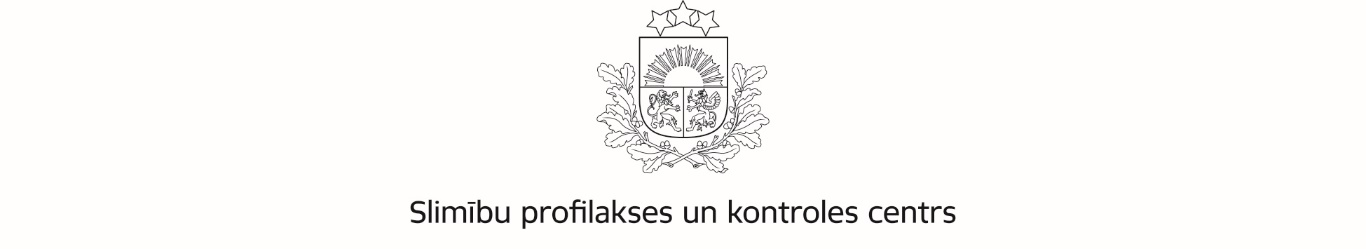 Rīgā Par papildinājumiem Covid-19 infekcijas skarto teritoriju sarakstāSlimību profilakses un kontroles centrs (turpmāk – SPKC) informē, ka epidemioloģiskā situācija Pasaulē un Eiropā strauji mainās un 2020. gada 12. martā Valsts operatīvā medicīniskā komisija ir pieņēmusi lēmumu paplašināt Covid-19 infekcijas skarto teritoriju sarakstu un tas ietver:Lūdzam regulāri sekot līdzi Covid – 19 infekcijas epidemioloģiskajai situācijai un skarto teritoriju uzskaitījumam SPKC tīmekļa vietnē un Rekomendācijām izglītības iestādēm, pirmskolas izglītības iestādēm un bērnu uzraudzības pakalpojuma sniedzējiem SPKC mājas lapā.Direktore	I.GavareDace Viļuma 67895821dace.viluma@spkc.gov.lvDatums skatāms laika zīmogā. Nr. 1-8.1.2/559Izglītības un zinātnes ministrijaipasts@izm.gov.lvLatvijas Pašvaldību savienībailps@lps.lv Rīgas domes Izglītības, kultūras un sporta departamentam iksd@riga.lv1.Ķīna11.Vācija2.Dienvidkoreja12.Nīderlande3.Irāna13.Lielbritānija4.Japāna14.Zviedrija5.Singapūra15.Norvēģija6.Itālija16.Beļģija7.Austrija17.Dānija8.Francija18.Grieķija9.Spānija19.Islande10.Šveice20.ASV